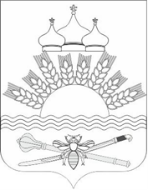 РОССИЙСКАЯ ФЕДЕРАЦИЯРОСТОВСКАЯ ОБЛАСТЬТАРАСОВСКИЙ РАЙОНМУНИЦИПАЛЬНОЕ ОБРАЗОВАНИЕ«ДЯЧКИНСКОЕ СЕЛЬСКОЕ ПОСЕЛЕНИЕ»АДМИНИСТРАЦИЯ ДЯЧКИНСКОГО СЕЛЬСКОГО ПОСЕЛЕНИЯПОСТАНОВЛЕНИЕ       от 14.09.2023г.                                                                                                № 84сл. ДячкиноО приведении в соответствие адресныхобъектов по результатам инвентаризации        В соответствии с Федеральным законом от 6 октября 2003 года №131-ФЗ «Об общих принципах организации местного самоуправления в Российской Федерации», Постановлением Правительства РФ от 19 ноября 2014 года №1221 «Об утверждении Правил присвоения, изменения и аннулирования адресов» и разделом IV Правил Межведомственного информационного взаимодействия при ведении государственного адресного реестра, утверждённых Постановлением Правительства от 22 мая 2015 года №492, в результате проведённой инвентаризации и в целях приведения адресного хозяйства в соответствие с действующим законодательством Администрация Дячкинского сельского поселенияПОСТАНОВЛЯЕТ:Присвоить новый адрес нежилому зданию (склад) с кадастровым номером 61:37:0030301:811, площадью 1141,4 м2 с раннее присвоенным адресом «Российская Федерация, Ростовская область, муниципальный район Тарасовский, сельское поселение Дячкинское, хутор Васильевка, улица Транспортная, здание 5», – Российская Федерация, Ростовская область, муниципальный район Тарасовский, сельское поселение Дячкинское, хутор Васильевка, улица Транспортная, здание 5а.Присвоить адрес земельному участку с кадастровым номером 61:37:0030301:1443, площадью 3244 м2 – Российская Федерация, Ростовская область, муниципальный район Тарасовский, сельское поселение Дячкинское, хутор Васильевка, улица Транспортная, земельный участок 5а.Присвоить адрес нежилому зданию (склад) с кадастровым номером 61:37:0030301:1042, площадью 2085,6 м2 – Российская Федерация, Ростовская область, муниципальный район Тарасовский, сельское поселение Дячкинское, хутор Васильевка, улица Транспортная, здание 5. Присвоить адрес земельному участку с кадастровым номером 61:37:0030301:1442, площадью 12756 м2 – Российская Федерация, Ростовская область, муниципальный район Тарасовский, сельское поселение Дячкинское, хутор Васильевка, улица Транспортная, земельный участок 5.Внести соответствующие сведения в ФИАС по вышеуказанным объектам.Настоящее постановление вступает в силу с момента его официального опубликования.Контроль за выполнением настоящего постановления оставляю за собой.Глава Администрации Дячкинского сельского поселения                                          Ю.С. Филиппова